Глава муниципального образования                                                   А.И.СаулинРазослано: в дело, администрации района, прокурору района.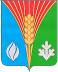                      Администрация          муниципального образования              Костинский сельсовет              Курманаевского района                 Оренбургской области            ПОСТАНОВЛЕНИЕ                30.10.2017 № 48-пО внесений изменений в постановление № 85-п от 25.10.2016 года «Об утверждении методики прогнозирования поступлений доходов в бюджет муниципального образования Костинский сельсовет Курманаевского района Оренбургской области администрируемых администрацией МО Костинский  сельсовет»В соответствии с пунктом 1 статьи 160.1 Бюджетного кодекса Российской Федерации и Общими требованиями к методике прогнозирования поступлений доходов в бюджеты бюджетной системы Российской Федерации, утвержденными постановлением Правительства Российской Федерации от 23.06.2016 №574:1.Пункт 5.1 изложить в новой редакции:5.1 При расчете прогнозируемого объема поступлений доходов местного бюджета по коду дохода 000 108 0402001 0000 110 «Государственная пошлина за совершение нотариальных действий должностными лицами органов местного самоуправления, уполномоченными в соответствии с законодательными актами Российской Федерации за совершение нотариальных действий, зачисляемые в бюджеты сельских поселений» используется метод усреднение – расчет.Прогнозируемая сумма начислений по данному источнику доходов рассчитывается по следующей формуле:С нг = Ко * Нср,где: С нг - прогнозируемая сумма начислений по госпошлине; Ко – прогнозируемое количество обращений, рассчитанное как среднеарифметическое значение за три года по следующей формуле:Ко = (Ко1 + Ко2 + Ко3) / 3,где:Ко1, Ко2, Ко3 – количество обращений за отчетный год и два предшествующих отчетному году;Нср – среднее значение суммы начисленной госпошлины (включая льготные категории), рассчитанное как среднеарифметическое значение за три года по следующей формуле:Нср = (Н1 + Н2 + Н3) / (3 : Ко),где:Н1, Н2, Н3 – значение суммы начисленной госпошлины за отчетный год и два года, предшествующих отчетному году (включая льготные категории).      Прогнозируемая сумма начислений госпошлины по обращениям льготной категории плательщиков, полностью освобождающихся от уплаты согласно статьи 333.38 Налогового кодекса РФС лк = Кл * Нсл ,где: Слк – прогнозируемая сумма начислений госпошлины по обращениям льготной категории плательщиков, полностью освобождающихся от уплаты;Кл – прогнозируемое количество обращений льготной категории плательщиков, полностью освобождающихся от уплаты, рассчитанное как среднеарифметическое значение за три года по следующей формуле:Кл = (Кл1 + Кл2 + Кл3) / 3,где:Кл1, Кл2, Кл3 – количество обращений льготной категории плательщиков, полностью освобождающихся от уплаты за отчетный год и два предшествующих отчетному году.Нсл – среднее значение суммы начисленной госпошлины по льготной категории плательщиков полностью освобождающихся от уплаты,  рассчитанное как среднеарифметическое значение за три года по следующей формуле:Нсл = (Нл1 + Нл2 + Нл3) / (3 : Кл),где:Нл1, Нл2, Нл3 – значение суммы начисленной госпошлины по льготной категории плательщиков, полностью освобождающихся от уплаты за отчетный год и два года, предшествующих отчетному году.Прогнозируемая сумма начислений госпошлины по обращениям льготной категории плательщиков, освобождающихся на 50 процентов от уплаты согласно статьи 333.38 Налогового кодекса РФС 50 % = К50 % * Н50 % ,где: С50% – прогнозируемая сумма начислений госпошлины по обращениям льготной категории плательщиков, освобождающихся на 50 процентов от уплаты;К50% – прогнозируемое количество обращений льготной категории плательщиков, освобождающихся на 50 процентов от уплаты, рассчитанное как среднеарифметическое значение за три года по следующей формуле:К50% = (К150% + К250% + К350%) / 3,где:К150%, К250%, К350% – количество обращений льготной категории плательщиков, освобождающихся на 50 процентов от уплаты за отчетный год и два предшествующих отчетному году;Нс50% – среднее значение суммы начисленной госпошлины по льготной категории плательщиков, освобождающихся на 50 процентовот уплаты, рассчитанное как среднеарифметическое значение за три года по следующей формуле:Нс50% = (Нл150% + Нл250% + Нл350%) / (3: К50%),где:Нл150%, Нл250%, Нл350% – значение суммы начисленной госпошлины по льготной категории плательщиков, освобождающихся на 50 процентов от уплаты за отчетный год и два года, предшествующих отчетному году. Сн50% - Прогнозируемая сумма госпошлины которая не поступит от льготной категории плательщиков, освобождающихся на 50 процентов рассчитывается по следующей формуле:Сн50% = С50 % : 2Прогнозируемый объем поступлений в местный бюджет по данному источнику доходов рассчитывается по следующей формуле:Дгп = Снг - Слк -  Сн50%,где: Дгп – доходы, поступающие от государственной пошлины, зачисляемые в бюджет сельского поселения;Данный источник доходов зачисляется в местный бюджет по нормативу 100 процентов.2.Контроль за исполнением настоящего постановления возложить на главного бухгалтера администрации муниципального образования Костинский сельсовет Курманаевского района Оренбургской области.3. Постановление вступает в силу после официального опубликования в газете «Вестник Костинского сельсовета» и подлежит размещению на официальном сайте.